First Mennonite Church of ChristianPastor Laura Goerzen, Organist–Bev Hasan, Greeters-Rick & Pat Krehbiel, Worship Leader–Edna StuckyMarch 3, 2019Gathering and PraisingPreludeIntroit							   FMCC SingersWelcomeAnnouncementsOpening Prayer*Gathering Hymn – The Lord’s my shepherd		     #578 (insert)Reading the Psalms together				        Psalm 121	Leader:  I lift up my eyes to the hills-from where will my help come?People: My help comes from the Lord, who made heaven and earth.Leader:  He will not let your foot be moved; he who keeps you will not slumberPeople:  He who keeps Israel will neither slumber nor sleep.Leader:  The Lord is your keeper; the Lord is your shade at your right hand.People:  The sun shall not strike you by day, nor the moon by night.Leader:  The Lord will keep you from all evil; he will keep your life.All:  The Lord will keep your going out and your coming in from this time on and forevermore.Special Music 						  FMCC SingersScripture Reading  			        	     Psalm 91:1-6, 11-13Receiving God’s WordColoring InvitationSermon – “Singing Trust”			  Laura Goerzen Hymn of Response –Rain down			STJ #49 (insert)Sharing with One AnotherSharing Joys and ConcernsPrayer of the ChurchOffertoryOffertory PrayerGoing in God’s Name*Sending Song	 			      		   FMCC Singers*BenedictionPostlude*Those who are able are invited to standPastor Laura GoerzenPastor Laura’s email:  laura.n.goerzen@gmail.comPastor Laura’s Cell Phone:  620-386-0518Pastor’s office Hours:  Tues.—Fri. 9:30AM-1:30PMStudy Phone 620-345-8766Church Secretary:  Lurline WiensLurline’s phone number:  620-345-2187Lurline’s email:  fmcc.secretary1@gmail.comOffice hours:  Tues. 1:00-4:00PM, Thurs-Fri. 8:30AM-12:00pmChurch Phone:  620-345-2546Church Website:  www.fmccmoundridge.orgPsalms: People’s Prayers to God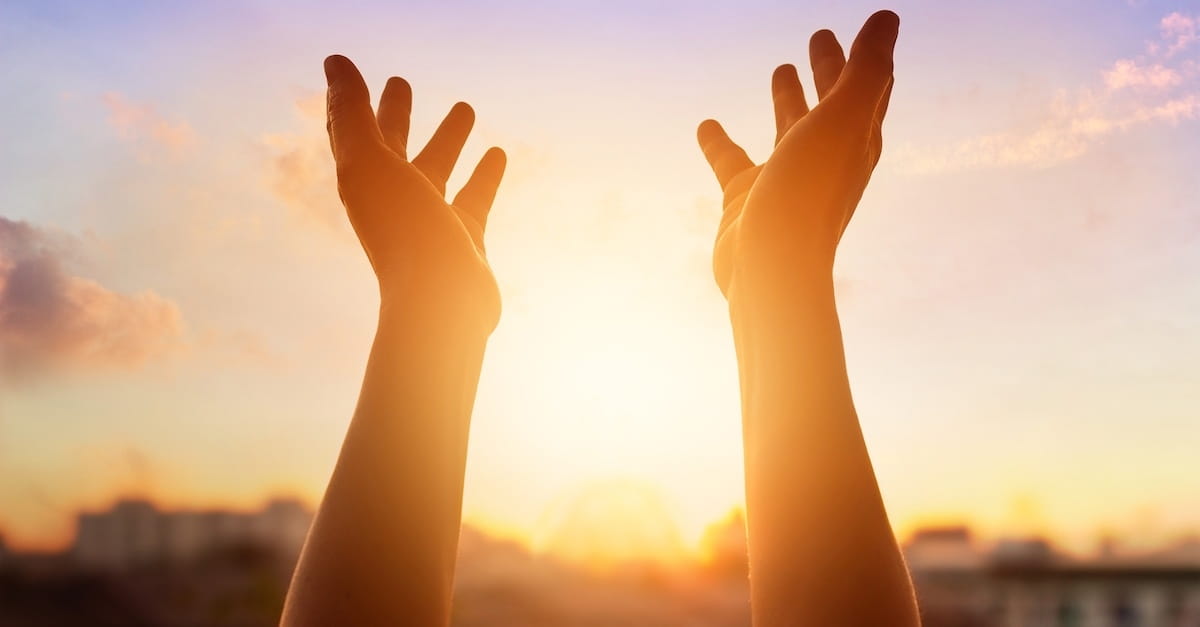 First Mennonite Church of ChristianMoundridge, KSA welcoming Community of Christians for PeaceMarch 3, 2019OpportunitiesToday:  9:15AM	First Perk	  9:30AM	Sunday school	 10:30AM	Worship ServiceMarch 10-April 7:  we will collect for “My coins count”.March 10:  SMCHA annual meeting, 2:30PMApril 12 & 13:  KS MCC SaleSunday March 10:  Organist – Roberta Gingerich, Greeters- Rick & Pat Krehbiel, Worship Leader – Gordon Goering, Special music  We seek and practice ShalomBlessed are those who can give without remembering, and
take without forgetting.
                                        - Elizabeth BibescoAnnouncementsMy Coins count:  start saving your coins, “my coins count” will start in a couple of weeks.  We will be collecting coins from March 10- April 7.MCC South Texas Borderlands tour. MCC is offering a learning tour to the South Texas Borderlands designed specifically for Western District Conference churches. Tour dates are May 6-11, 2019. FMCC would love to send several representatives from our congregation. Talk to Pastor Laura if interested. Mt. Hope Sanctuary:  is looking for a Case Manager.  This is part time and can be a paid position or a volunteer position.  If you are interested, please contact Erica at 620-504-9545 or email her at ericaa.mthope@gmail.com.  Lurline has a copy of the job description if you are interested.  Swiss Mennonite Cultural & Historical Association annual meeting:  on Sunday, March 10, 2:30PM at First Mennonite Church of McPherson.  Kip Wedel will be the speaker.  Refreshments will be served after the meeting.MCC Sale Opportunities: By working together for the Kansas Mennonite Relief Sale, we have the opportunity to share with the needy of our world.  Each year, it is the sale board and supporting committee’s goal to raise funds to cover the budget leading up to the sale.  The purchasing committee needs cash gifts for 48 items ranging in cost from $350 for tea to $8,800 for building rentals.  By meeting the budget prior to the sale, all proceeds sale weekend can be donated to MCC.  If you or your Sunday School class can support the sale budget in this way. Let Ferd Wiens know or send contributions to sale treasurer, Tim Miller, 4805 Broadacres Rd., Hutchinson KS 67501.Stay up –to-date on all things relating to Kansas Mennonite Relief Sale by liking us on facebook at Kansas Mennonite Relief Sale or our website at www.kansas.mccsale.org. 